Algebra 2 Trig GChapters 13.1 – 13.3, 13.72/19President’s DayQuiz 9.4 & 9.62/2013.1p.764-765#1 – 3, 13 - 152/2113.1p.764-765#5, 7, 8, 16 – 182/2213.1“Facing Math” worksheet2/2313.2p.772#1 – 102/2613.2p.772-773#28 – 33, 40, 44, 48, 512/27Review 13.1 – 13.213.1-13.2 Practice Worksheets2/28Short Quiz 13.1 – 13.23/113.3Unit Circle WS3/2NOSCHOOL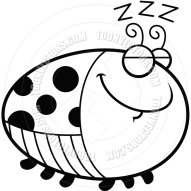 3/5Late Start/Drill13.3Unit Circle WS3/613.3 – day 3 notes13.3 Skills Practice #7-133/713.713.3 Practice#4-153/8Review 13.1 – 13.3, 13.73/9Quiz 13.1 – 13.3, 13.73/12Late Start/DrillQuarter 3 Review Packet pages3/13Quarter 3 Review Packet pages3/14Quarter 3 Review Packet pages3/15QUARTER 3 EXAM3/16End of Quarter 3FUN DAY!3/19TessellationsProject!3/203/213/223/2311:30 dismissalHAVE A GREAT SPRING BREAK!